Saniaiset – Fern – Pteridophytina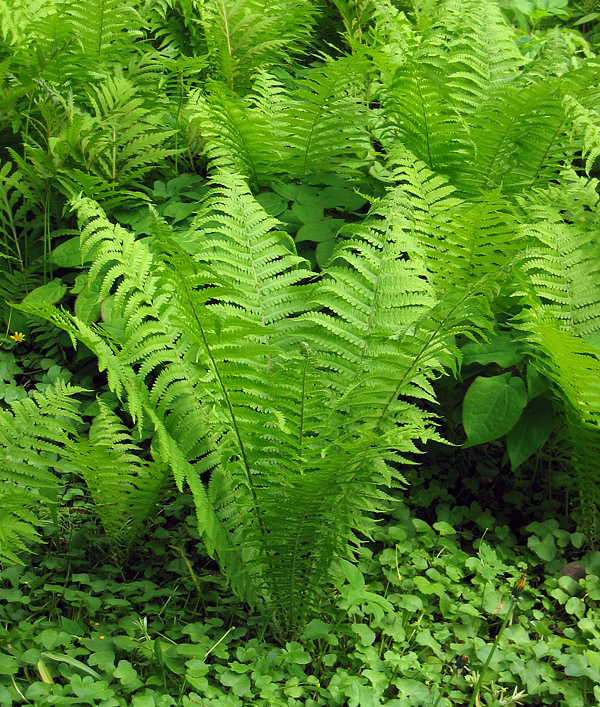 Kuusi – Spruce – Picea Abies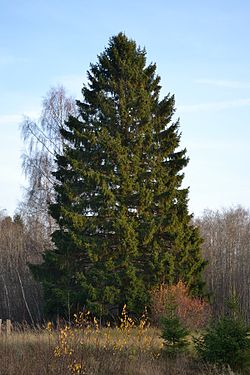 Kynttiläkuusi/Siperiankuusi – Siberian Spruce – Picea obovata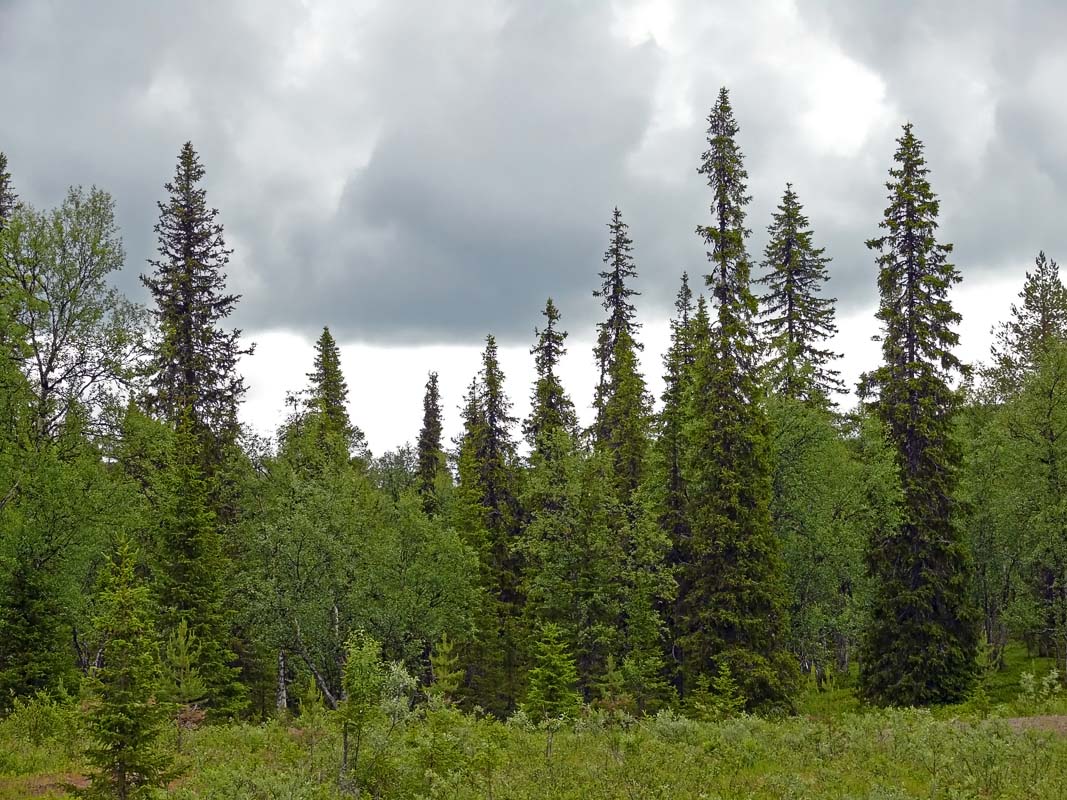 Raita – Goat Willow – Salix Caprea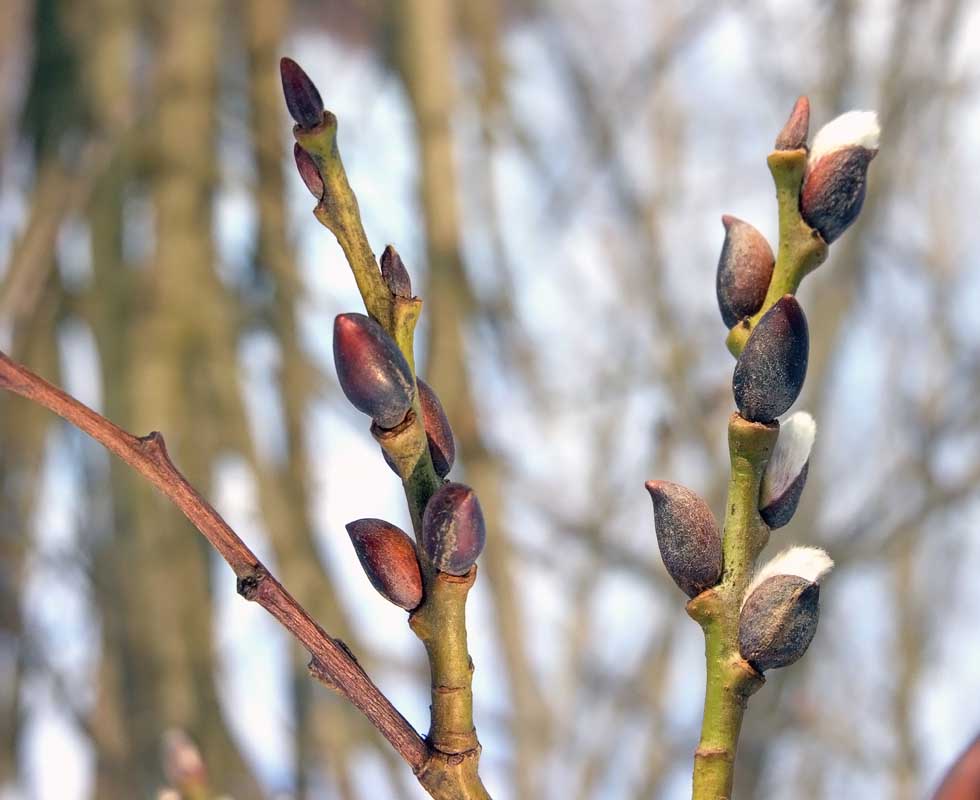 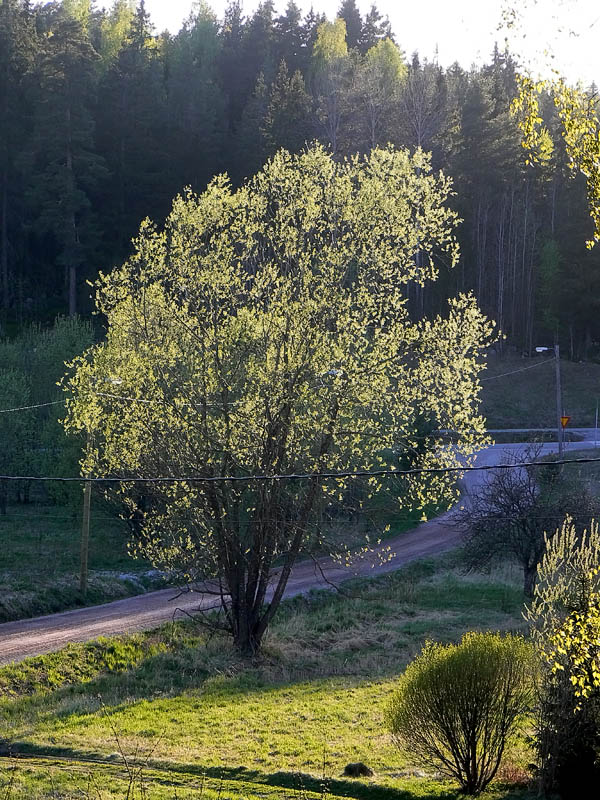 Kotipihlaja – Sorbus aucuparia – Mountain-ash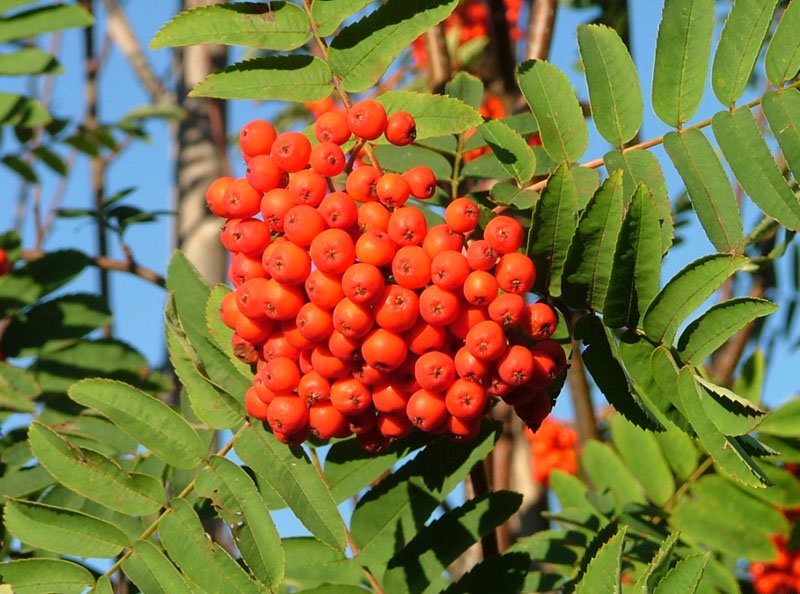 Ketohärkki – Cerastium arvense – Field mouse-ear/ Field chickweed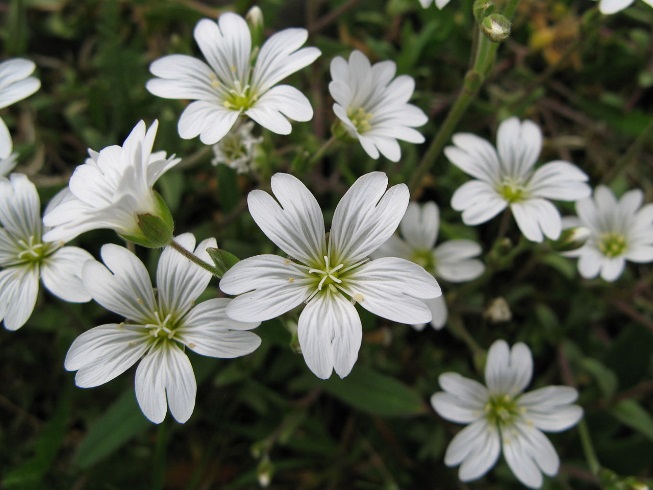 Hieskoivu – Betula pubescens – Downy birch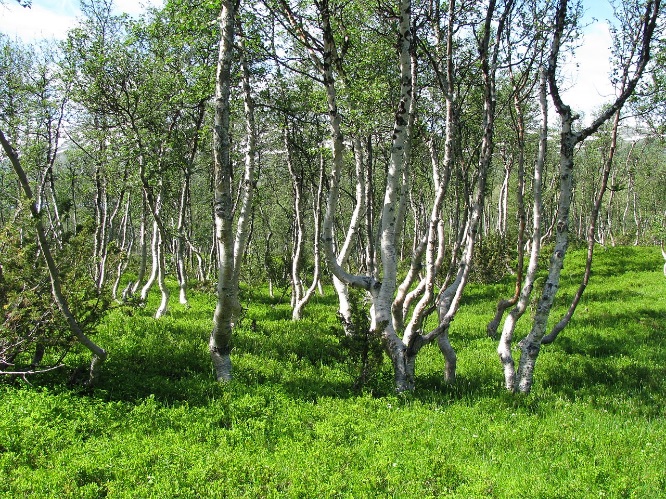 Karhunputket – Angelica arcangelica – Angelica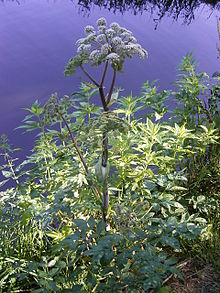 Pohjansinivalvatti – Cicerbita alpina – the Alpine Sow Thistle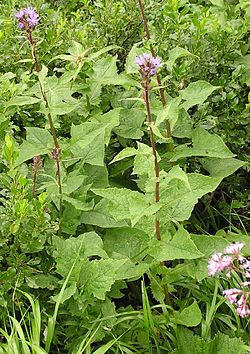 Maariankämmekkä – Dactylorhiza maculata – the Heath Spotted-orchid 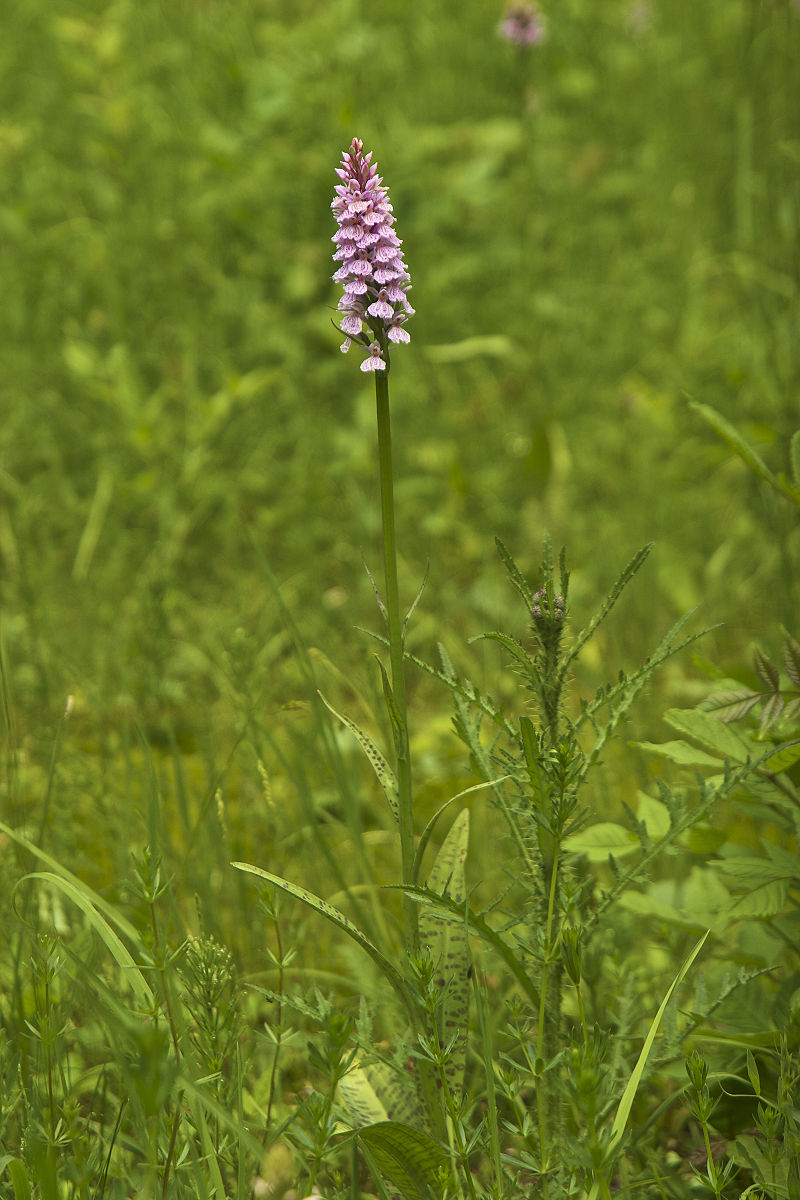 Pussikämmekkä – Coeloglossum viride – the Frog Orchid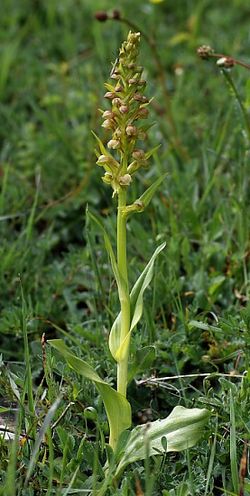 